Альфа-Банк BNPL сервис "Подели"API для партнеровОбщий перечень API для Магазинов-ПартнеровDev: https://api-dev.podeli.ru/partnersНастройка защищенного соединенияСоздание сертификатаВ качестве необходимой защиты на методах, расположенных на podeli.ru, используется Mutual TLS. Для его использования нужно выпустить сертификат от ООО «А-Четыре Технологии». Срок действия сертификата - 1 год. Для выпуска сертификата вам понадобится НЭП (Неквалифицированная Электронная Подпись).Подготовка заявкиДля выпуска сертификата потребуется сгенерировать приватный ключ и CSR. Для этого нужно:На компьютере иметь установленный opensslКонфигурация для создания ключа config.cfgЗапустить в консоли openssl req -new -config config.cfg -newkey rsa:2048 -nodes -keyout private.key -out request.csr и ввести ответы на соответствующие вопросы (Данные заполняются латиницей)В папке, в которой запускали генерацию, появятся файлы request.csr и private.key. (Переименовать request.csr на <login>_<current data>.csr)private.key - секрет, с помощью которого будут подписываться запросы. request.csr потребуется в заявлении на выпуск сертификата (далее)Далее требуется:Заполнить заявку на выпуск сертификата Заявка на SSL сертификат.docx (Обязательно заполнить ИНН)Сервис для использования указать: Podeli APIЗаполнение должно соответствовать выпущенному CSR, сгенерированному шагом вышеВ поле CSR-запрос на сертификат вставить содержимое файла request.csr (можно открыть обычным блокнотом)Заявка должна уместиться на один лист А4Отправка заявки и получение сертификатаНеобходимо на email support@podeli.ru отправить заполненную Заявка на SSL сертификат.docx, в теме письма <Ваш логин>-Запрос сертификата.К письму должен быть приложен файл запроса в формате <login>_<current data>.csrПолучение сертификатаВ течение двух рабочих дней файл сертификата придет на email, указанный в заявке.Полученный сертификат необходимо зарегистрировать у себя в криптовайдере и можно приступать к защищенному соединению.В случае ошибок напишем в ответном письме.Обратная связьЕсли во время работы с Podeli API у вас возникли вопросы, просьба отправлять их на support@podeli.ruПодключение Партнера к сервису ПоделиДля подключения Партнера к сервису Подели необходимо сделать следующее:Написать заявку на email support@podeli.ru для оформления заявки на предоставления доступа к сервису Подели.Ознакомиться с документацией по API Партнеров и swaggerСкачать цепочку сертификатов ООО " А-Четыре Технологии" для установки защищенного соединенияПолучить свой сертификат для установки защищенного соединения по инструкции Настройка защищенного соединенияПодключиться к тестовому контуру по url, который отправим на почту вместе с логином и паролем.Для использования функции callback-нотификации партнеру необходимо обеспечить возможность вызова своего API из публичной сети интернет: выставить сервис на публичном(белом IP-адресе) с фильтрацией источника вызова. После отладки на тестовом контуре запросить данные к промышленному контуру и начать принимать запросы от клиентов через Подели.Тестовый контур отличается от боевого тем, что у него:отличается url подключениясвязка логин и пароль свояэквайринг тестовый. Есть тестовые номера карт для работы с ним. (Передаются по почте)скоринг и клиринг с тестовыми данными, вызов смс сервиса не предусмотрен. (константа, возможно потом будет какой то список тестовых номеров).Статусная модель заказа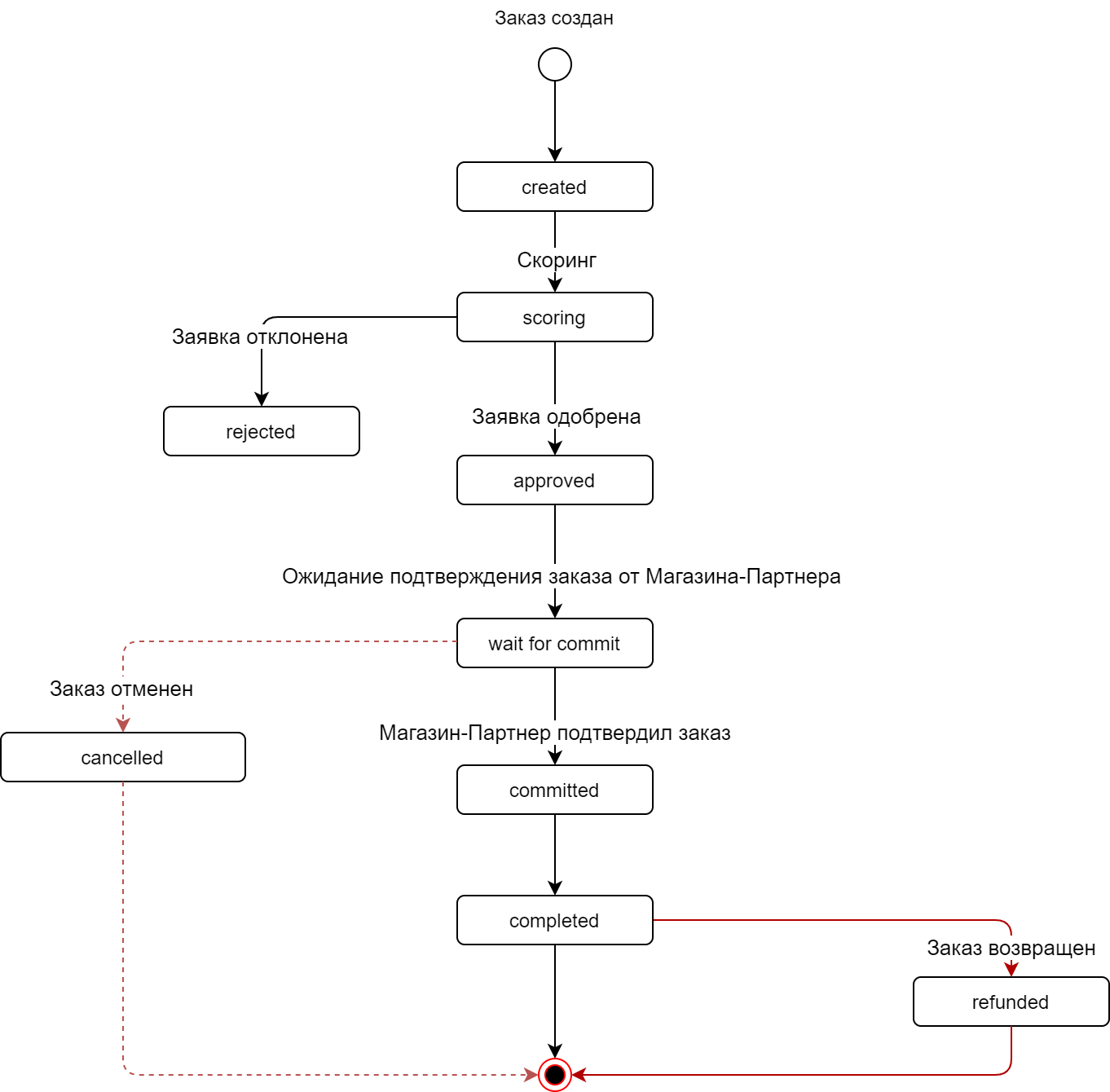 CREATEКлиент создает заказ на сайте Магазина-Партнера и переходит к выбору способа оплатыПри выборе клиентом способа оплаты "Подели" вызывается метод CREATEМетод возвращает URL для перенаправления клиента на сайт "Подели" для авторизации, скоринга и, при положительном сценарии - оплаты первого платежа по заказуФормат запросаФормат ответаCOMMITПосле получения от "Подели" статуса заказа 'wait_for_commit' (в виде HTTP-нотификации, либо при вызове метода INFO) Магазин-Партнер подтверждает сделку, вызывая метод COMMITСервис "Подели" посылает запрос на авторизацию захолдированного первого платежа по рассрочке в систему эквайринга банкаСервис "Подели" возвращает Магазину-Партнеру результат авторизации первого платежа по рассрочке в HTTP-нотификации.Формат запросаФормат ответаINFOМетод получения полной информации по заказу от "Подели".Доступен для вызова в любой момент после создания заказа методом CREATE.Формат запросаФормат ответаCANCELПри отмене заказа (по инициативе клиента или самого Магазина-Партнера) вызывается метод CANCELОтменить возможно только заказы в статусах: 'created', 'scoring', 'approved', 'wait_for_commit'Сервис "Подели" отменяет заказ, отменяет холд первого платежа (если был выполнен), отменяет автоплатежи по графикуФормат запросаФормат ответаREFUNDПри необходимости оформить возврат товаров из заказа Магазин-Партнер вызывает метод REFUNDОформить возврат возможно только для заказов, которые были в статусе 'completed'Формат запросаФормат ответаHTTP-нотификацииЛогика формирования HTTP-нотификаций (вебхуков), которые сервис "Подели" отправляет Магазину-Партнеру после обработки вызовов:Нотификация отправляется в виде POST запроса на URL, переданный в notification_url запроса метода CREATE, либо на дефолтный URL для HTTP-нотификаций, заданный для Магазина-Партнера.  Для использования функции on-line нотификации партнеру необходимо обеспечить возможность вызова своего API из публичной сети интернета (выставить сервис на публичном (белом IP адресе) с фильтрацией источника вызова).Формат нотификацииПримеры http-нотификацийapprovedЗаявка на оплату через "Подели" одобренаcancelledЗаказ отмененcommittedЗаказ подтвержден Магазином-Партнером. Первый(захолдированный) платеж будет списан.completedПервый платеж по заказу оплаченrejectedЗаявка на оплату через "Подели" отклоненаwait_for_commitЗаявка на оплату через "Подели" одобрена, первый платеж захолдирован, Заказ ожидает подтверждения от Магазина-ПартнераAPIМетодURLСертификатСинхронный вызовФормат запроса/ответаШифрованиеСтатус ответаCREATEPOST/v1/orders/createmtlsСинхронныйJSONНа уровне канала200 Заявка создана400 В случае ошибки валидации тела/параметров запроса401 Аутентификация не пройдена: введены неверные логин и/или пароль или партнер отключен422 Ошибка бизнес-логики: в текущем состоянии заявки нельзя выполнить это действие429 Сработали лимиты по вызовам. В заголовке X-Retry-After придет время в секундах, через сколько можно повторить следующий запрос500 Неизвестная ошибкаREFUNDPOSThttps /v1/orders/{orderId}/refund передать id заказа через PathParam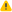 mtlsСинхронный с последующей асинхронной отправкой HTTP-нотификацииJSONНа уровне канала200 Заказ отменен400 Некорректное значение в запросе (пустой X-Correlation-ID, неверный статус заказа, дубль возврата и т.д.)401 Аутентификация не пройдена: введены неверные логин и/или пароль или партнер отключен404 В случае ошибки валидации параметров запроса (id заказа/товара не найден)422 Ошибка бизнес-логики: в текущем состоянии заявки нельзя выполнить это действие429 Сработали лимиты по вызовам. В заголовке X-Retry-After придет время в секундах, через сколько можно повторить следующий запрос500 Неизвестная ошибкаINFOGET/v1/orders/{orderId}/info передать id заказа через PathParammtlsСинхронныйJSONна уровне канала200 Запрос успешно обработан401 Аутентификация не пройдена: введены неверные логин и/или пароль или Магазин-Партнер отключен400 Заказ не найден/Пустое значение X-Correlation-ID в запросе429 Сработали лимиты по вызовам. В заголовке X-Retry-After придет время в секундах, через сколько можно повторить следующий запрос500 Неизвестная ошибкаCANCELPOST/v1/orders/{orderId}/cancelпередать id заказа через PathParammtlsСинхронный с последующей асинхронной отправкой HTTP-нотификацииJSONНа уровне канала200 Заказ отменен400 Некорректный запрос (пустое значение X-Correlation-ID)401 Аутентификация не пройдена: введены неверные логин и/или пароль или партнер отключен404 В случае ошибки валидации параметров запроса422 Ошибка бизнес-логики: в текущем состоянии заявки нельзя выполнить это действие429 Сработали лимиты по вызовам. В заголовке X-Retry-After придет время в секундах, через сколько можно повторить следующий запрос500 Неизвестная ошибкаCOMMITPOST/v1/orders/{orderId}/commit передать id заказа через PathParammtlsСинхронный с последующей асинхронной отправкой HTTP-нотификацииJSONНа уровне канала200 Запрос успешно обработан400 В случае ошибки валидации тела/параметров запроса401 Аутентификация не пройдена: введены неверные логин и/или пароль или партнер отключен404 В случае ошибки валидации параметров запроса422 Ошибка бизнес-логики: в текущем состоянии заявки нельзя выполнить это действие429 Сработали лимиты по вызовам. В заголовке X-Retry-After придет время в секундах, через сколько можно повторить следующий запрос500 Неизвестная ошибкаlocalhost:~$ openssl req -new -config config.cfg -newkey rsa:2048 -nodes -keyout private.key -out request.csr
Generating a 2048 bit RSA private key
..
..
writing new private key to 'private.key'
You are about to be asked to enter information that will be incorporated
into your certificate request.
What you are about to enter is what is called a Distinguished Name or a DN.
There are quite a few fields but you can leave some blank
For some fields there will be a default value,
If you enter '.', the field will be left blank.
Country Name (RU) []:RU
State or Province - субъект федерации, где зарегистрирована организация (например, MOSKVA  или VORONEZH OBLAST) []:MOSKVA
Locality Name - город, населенный пункт или муниципальное образование (например, MOSKVA или MOSKVA) []:MOSKVA
Organization Name - cокращенное наименование организации в соответствии с Выпиской из ЕГРЮЛ []: OOO COMPANY
Organization Unit Name - наименование отдела (может отсутствовать) []:
Сокращенное наименование организации в соответствии с Выпиской из ЕГРЮЛ (ФИО для ИП) []:IVANOV IVAN IVANOVICH
Email - адрес электронной почты уполномоченного лица []:example@email.com  
Please enter the following 'extra' attributes
to be sent with your certificate request
A challenge password []:Код статусаНаименование статусаcreatedСозданscoringСкорингrejectedОтказ по заявке на оплату через "Подели"approvedОдобрена оплата заказа через "Подели" wait_for_commitОжидается подтверждение заказа Магазином-ПартнеромcancelledЗаказ отмененcommittedЗаказ подтвержденrefundedВозврат заказаcompletedЗаказ оплаченНазваниеНазваниеНазваниеОписаниеТипОбяз.ЗаголовкиЗаголовкиЗаголовкиЗаголовкиЗаголовкиЗаголовкиContentTypeContentTypeContentTypeapplication/jsonstringДаAuthorization: BasicAuthorization: BasicAuthorization: BasicЛогин и пароль Магазина-Партнераbase64ДаX-Correlation-ID
X-Correlation-ID
X-Correlation-ID
Идентификатор транзакции в формате UUID v4. Должен быть одинаковым для всех вызовов в рамках обработки одного заказа. Также используется для отправки HTTP-нотификацийstring
[0-9a-fA-F]{8}-[0-9a-fA-F]{4}-[0-9a-fA-F]{4}-[0-9a-fA-F]{4}-[0-9a-fA-F]{12}ДаТело сообщенияТело сообщенияТело сообщенияТело сообщенияТело сообщенияТело сообщенияorderorderorderЗаказobjectДаididИдентификатор заказа в Магазине-ПартнереstringДаamountamountСумма для оплаты через "Подели". Сумма указывается в рублях с точностью до двух знаковnumber
doubleДаprepaidAmountprepaidAmountСумма аванса, внесенного клиентом через другие способы оплаты. Сумма указывается в рублях с точностью до двух знаковnumber
doubleДаitemsitemsПозиции в заказеlist<object>ДаidИдентификатор позиции в Магазине-ПартнереstringДаarticleАртикул товараstringНетnameНаименование (описание) товараstringДаamountСумма для оплаты по позиции через "Подели". Сумма указывается в рублях с точностью до двух знаковdoubleДаquantityКоличество товара в заказеnumber(18,0)ДаprepaidAmountСумма аванса, внесенного клиентом через другие способы оплаты, распределенная на конкретные товары в заказе. Будет использована при оформлении возврата.number
doubleДаclientInfoclientInfoclientInfoКлиентobjectНетfirstNamefirstNameИмя клиентаstringНетlastNamelastNameФамилия клиентаstringНетmiddleNamemiddleNameОтчество клиентаstringНетbirthdatebirthdateДата рождения клиента в формате YYYY-MM-DDstring
dateНетphonephoneТелефон клиента в формате РФ с маской: "7XXXXXXXXXX".stringДаemailemailEmail клиентаstringНетnotificationUrlnotificationUrlnotificationUrlАдрес для http-нотификаций, если не указан, будет использоваться дефолтный из настроек магазина.stringНетfailUrlfailUrlfailUrlURL для редиректа клиента в случае неуспешной оплаты первого платежа по заказуstringДаsuccessUrlsuccessUrlsuccessUrlURL для редиректа клиента в случае успешной оплаты первого платежа по заказуstringДаНазваниеНазваниеОписаниеТипОбязательныйЗаголовкиЗаголовкиЗаголовкиЗаголовкиЗаголовкиX-Retry-AfterX-Retry-AfterВремя в секундах, через сколько можно повторить следующий запросnumberНетX-Correlation-IDX-Correlation-IDИдентификатор исходного запроса (для связи ответных сообщений)stringДаТело сообщенияТело сообщенияТело сообщенияТело сообщенияТело сообщенияstatusstatusСтатус заказаstringorder_status_extДаamountamountОбщая сумма подлежащая оплате клиентомnumber
doubleНетredirectUrlredirectUrlСсылка-редирект на страницу сервиса "Подели"stringНетerrorerrorОписания ошибокobjectНетcodeКод ошибкиstringДаtextТекст ошибкиstringДаНазваниеНазваниеОписаниеТипОбязательныйЗаголовкиЗаголовкиЗаголовкиЗаголовкиЗаголовкиContentTypeContentTypeapplication/jsonstringДаAuthorization: BasicAuthorization: BasicЛогин и пароль Магазина-Партнераbase64ДаX-Correlation-ID
X-Correlation-ID
Идентификатор транзакции в формате UUID v4. Должен быть одинаковым для всех вызовов в рамках обработки одного заказа. Также используется для отправки HTTP-нотификацийstring
[0-9a-fA-F]{8}-[0-9a-fA-F]{4}-[0-9a-fA-F]{4}-[0-9a-fA-F]{4}-[0-9a-fA-F]{12}ДаТело сообщенияТело сообщенияТело сообщенияТело сообщенияТело сообщенияorderorderЗаказobjectДаamountСумма для оплаты через "Подели". Сумма указывается в рублях с точностью до двух знаковnumber
doubleДаprepaidAmountСумма аванса, внесенного клиентом через другие способы оплаты. Сумма указывается в рублях с точностью до двух знаковnumber
doubleДаНазваниеНазваниеОписаниеТипОбязательныйЗаголовкиЗаголовкиЗаголовкиЗаголовкиЗаголовкиX-Retry-AfterX-Retry-AfterВремя в секундах, через сколько можно повторить следующий запросnumberНетX-Correlation-IDX-Correlation-IDИдентификатор исходного запроса (для связи ответных сообщений)stringДаТело сообщенияТело сообщенияТело сообщенияТело сообщенияТело сообщенияstatusstatusСтатус заказаenumСписок значений: order_statusДаamountamountСумма для оплаты через "Подели"number
doubleНетpaymentSchedulepaymentScheduleДанные по графику платежейlist<object>ДаpaymentNumberНомер платежаstringДаpaymentDateДата платежаstring
dateДаpaymentAmountСумма платежа (в рублях, с точностью до 2 знаков)numberДаstatusNameСтатус платежаstringДаtypeNameТип платежаstringДаerrorerrorОписания ошибокobjectНетcodeКод ошибкиstringДаtextТекст ошибкиstringДаНазваниеОписаниеТипОбязательныйЗаголовкиЗаголовкиЗаголовкиЗаголовкиContentTypeapplication/jsonstringДаAuthorization: BasicЛогин и пароль Магазина-Партнераbase64ДаX-Correlation-ID
Идентификатор операции в формате UUID v4string
[0-9a-fA-F]{8}-[0-9a-fA-F]{4}-[0-9a-fA-F]{4}-[0-9a-fA-F]{4}-[0-9a-fA-F]{12}ДаТело сообщенияТело сообщенияТело сообщенияТело сообщенияпустопустопустопустоНазваниеНазваниеНазваниеОписаниеТипОбязательныйЗаголовкиЗаголовкиЗаголовкиX-Correlation-ID
X-Correlation-ID
X-Correlation-ID
Идентификатор транзакции в формате UUID v4. Должен быть одинаковым для всех вызовов в рамках обработки одного заказа. Также используется для отправки HTTP-нотификацийstringДаX-Retry-AfterX-Retry-AfterX-Retry-AfterВремя в секундах, через сколько можно повторить следующий запросnumberНетТело сообщенияТело сообщенияТело сообщенияorderorderorderЗаказobjectДаididИдентификатор заказа в Магазине-ПартнереstringДаamountamountСумма для оплаты через "Подели". Сумма указывается в рублях с точностью до двух знаковnumberНетprepaidAmountprepaidAmountСумма аванса, внесенного клиентом через другие способы оплаты. Сумма указывается в рублях с точностью до двух знаковnumberНетamountOrderamountOrderОбщая сумма заказа (в рублях). Сумма указывается в рублях с точностью до двух знаковnumberНетstatusstatusСтатус заказаstringДаdatedateДата заказаdate-timeДаitemsitemsПозиции в заказеlist<object>НетidИдентификатор позиции в Магазине-ПартнереstringДаarticleАртикул товараstringНетnameНаименование (описание) товараstringНетamountСумма для оплаты по позиции через "Подели". Сумма указывается в рублях с точностью до двух знаковdoubleДаquantityКоличество товара в заказеnumberДаprepaidAmountСумма аванса, внесенного клиентом через другие способы оплаты, распределенная на конкретные позиции в заказе. Сумма указывается в рублях с точностью до двух знаковnumberНетclientInfoclientInfoclientInfoКлиентobjectНетfirstNamefirstNameИмя клиентаstringНетlastNamelastNameФамилия клиентаstringНетmiddleNamemiddleNameОтчество клиентаstringНетbirthdatebirthdateДата рождения клиента в формате YYYY-MM-DDstring
dateНетphonephoneТелефон клиента в формате РФ с маской: "7XXXXXXXXXX".stringДаemailemailEmail клиентаstringНетpaymentSchedulepaymentSchedulepaymentScheduleДанные по графику платежейlist<object>ДаpaymentNumberpaymentNumberНомер платежаstringДаpaymentDatepaymentDateДата платежаstring
dateДаpaymentAmountpaymentAmountСумма платежа (в рублях, с точностью до 2 знаков)numberДаstatusNamestatusNameСтатус платежаstring(200)ДаrefundrefundrefundДанные по возвратамlist<object>Даididid возвратаstringДаstatusstatusСтатус возвратаstringДаrefundDaterefundDateДата возвратаstring
dateНетtotalRefundedAmounttotalRefundedAmountСумма возврата товаров (в рублях, с точностью до 2 знаков)number
number(18,2)ДаrefundedPrepaidAmountrefundedPrepaidAmountОбщая сумма возвращенной предоплаты другим способом, отличным от сервиса "Подели" (в рублях, с точностью до 2 знаков)number
number(18,2)ДаrefundedAmountCreditrefundedAmountCreditСумма возврата, оплаченная через "Подели"number
number(18,2)ДаitemsitemsВозвращенные позиции из заказаlist<object>НетidИдентификатор позиции в магазине партнераstringДаrefundedQuantityКоличество возвращенного товараnumberДаrefundedAmountСумма возвращенной оплатыnumber(18,2)ДаrefundedPrepaidAmountСумма возвращенной предоплатыnumber(18,2)ДаerrorerrorerrorОшибкаobjectНетcodecodeКод ошибкиstringДаtexttextТекст ошибкиstringДаНазваниеНазваниеОписаниеТипОбязательныйЗаголовкиЗаголовкиЗаголовкиЗаголовкиЗаголовкиContentTypeContentTypeapplication/jsonstringДаAuthorization: BasicAuthorization: BasicЛогин и пароль Магазина-Партнераbase64ДаX-Correlation-ID
X-Correlation-ID
Идентификатор транзакции в формате UUID v4. Должен быть одинаковым для всех вызовов в рамках обработки одного заказа. Также используется для отправки HTTP-нотификацийstring
[0-9a-fA-F]{8}-[0-9a-fA-F]{4}-[0-9a-fA-F]{4}-[0-9a-fA-F]{4}-[0-9a-fA-F]{12}ДаТело сообщенияТело сообщенияТело сообщенияТело сообщенияТело сообщенияcancellationInitiatorИнициатор отмены Заказа - заполнить shop - если заказ отменен Магазином-Партнеромclient - если заказ отменен КлиентомstringДаНазваниеНазваниеОписаниеТипОбязательныйЗаголовкиЗаголовкиЗаголовкиЗаголовкиЗаголовкиX-Retry-AfterX-Retry-AfterВремя в секундах, через сколько можно повторить следующий запросnumberНетX-Correlation-IDX-Correlation-IDИдентификатор исходного запроса (для связи ответных сообщений)stringДаТело сообщенияТело сообщенияТело сообщенияТело сообщенияТело сообщенияstatusstatusСтатус заказаstringДаamountamountСумма оплаты через "Подели"number
doubleНетpaymentSchedulepaymentScheduleДанные по графику платежейList<Object>НетpaymentNumberНомер платежаstringДаpaymentDateДата платежаstring
dateДаpaymentAmountСумма платежа (в рублях, с точностью до 2 знаков)numberДаstatusNameСтатус платежаstringДаtypeNameТип платежаstringДаerrorerrorОписания ошибокobjectНетcodeКод ошибкиstringДаtextТекст ошибкиstringДаНазваниеНазваниеНазваниеНазваниеОписаниеТипОбязательныйЗаголовкиЗаголовкиЗаголовкиЗаголовкиЗаголовкиЗаголовкиЗаголовкиContentTypeContentTypeContentTypeContentTypeapplication/jsonstringДаAuthorization: BasicAuthorization: BasicAuthorization: BasicAuthorization: BasicЛогин и пароль Магазина-Партнераbase64ДаX-Correlation-ID
X-Correlation-ID
X-Correlation-ID
X-Correlation-ID
Идентификатор транзакции в формате UUID v4. Должен быть одинаковым для всех вызовов в рамках обработки одного заказа. Также используется для отправки HTTP-нотификацийstring
[0-9a-fA-F]{8}-[0-9a-fA-F]{4}-[0-9a-fA-F]{4}-[0-9a-fA-F]{4}-[0-9a-fA-F]{12}ДаТело сообщенияТело сообщенияТело сообщенияТело сообщенияТело сообщенияТело сообщенияТело сообщенияorderorderorderorderЗаказobjectДаrefundrefundrefundВозвратstringДаididid возврата в Магазине-ПартнереstringНетinitiatorinitiatorИнициатор возврата (допустимые значения - 'client', 'shop')stringДаitemsitemsВозвращаемые позиции из заказаlist<object>Даidid позиции из заказа для возвратаstringДаrefundedQuantityКоличество возвращаемого товараnumberДаrefundedSumСумма к возврату по товару, оплаченная через "Подели" Заполнение данного поля разрешается только для партнеров, с которыми согласована возможность указания суммы к возврату(по их бизнес-процессу полный возврат стоимости товара невозможен, например, удерживается комиссия)В остальных случаях данное поле не должно быть заполнено, а сумма к возврату будет рассчитана на стороне "Подели" на основе данных по заказу.number
number(18,2)НетНазваниеНазваниеНазваниеОписаниеТипОбязательныйЗаголовкиЗаголовкиЗаголовкиЗаголовкиЗаголовкиЗаголовкиX-Retry-AfterX-Retry-AfterX-Retry-AfterВремя в секундах, через сколько можно повторить следующий запросnumberНетX-Correlation-IDX-Correlation-IDX-Correlation-IDИдентификатор исходного запроса (для связи ответных сообщений)stringДаТело сообщенияТело сообщенияТело сообщенияТело сообщенияТело сообщенияТело сообщенияorderorderorderЗаказobjectДаididИдентификатор заказа в Магазине-ПартнераstringДаstatusstatusСтатус заказаstringДаitemsitemsПозиции в заказеlist<object>НетidИдентификатор позиции в Магазине-ПартнераstringДаarticleАртикул товараstringНетnameНаименование (описание) товараstringНетamountСумма для оплаты по позиции через "Подели". Сумма указывается в рублях с точностью до двух знаковdoubleДаquantityКоличество товара в заказеnumberДаrefundrefundrefundВозвратobjectДаididid возвратаstringДаstatusstatusСтатус возвратаstringДаrefundRequestDaterefundRequestDateДата заявления на возвратstring
dateНетtotalRefundedAmounttotalRefundedAmountОбщая сумма возвратаnumber
number(18,2)ДаrefundedAmountCreditrefundedAmountCreditСумма возврата, уплаченная через "Подели"number
number(18,2)ДаrefundedPrepaidAmountrefundedPrepaidAmountОбщая сумма возвращенной предоплаты другим способом, отличным от сервиса "Подели" (в рублях, с точностью до 2 знаков)number
number(18,2)ДаitemsitemsВозвращенные позиции из заказаlist<object>ДаidИдентификатор позиции в Магазине-ПартнераstringДаrefundedQuantityКоличество возвращенного товараnumberДаrefundedAmountСумма возвращенной оплатыnumber(18,2)ДаrefundedPrepaidAmountСумма возвращенной предоплатыnumber(18,2)ДаerrorerrorerrorОшибкаobjectНетcodeКод ошибкиstringДаtextТекст ошибкиstringДаНазваниеНазваниеНазваниеОписаниеТипОбязательныйЗаголовкиЗаголовкиЗаголовкиЗаголовкиЗаголовкиЗаголовкиX-Correlation-ID
X-Correlation-ID
X-Correlation-ID
Идентификатор исходного запроса CREATE (для связи ответных сообщений)stringДаТело сообщенияТело сообщенияТело сообщенияТело сообщенияТело сообщенияТело сообщенияorderorderorderЗаказobjectДаididИдентификатор заказа в магазине партнераstringДаamountamountСумма для оплаты через "Подели". Сумма указывается в рублях с точностью до двух знаковnumberНетprepaidAmountprepaidAmountСумма аванса, внесенного клиентом через другие способы оплаты. Сумма указывается в рублях с точностью до двух знаковnumberНетamountOrderamountOrderОбщая сумма заказа (в рублях). Сумма указывается в рублях с точностью до двух знаковnumberНетstatus_codestatus_codeСтатус заказа (код)stringДаstatus_namestatus_nameСтатус заказа (наименование)stringДаstatus_date_timestatus_date_timeВремя и дата присвоения статусаtimestampДаdatedateДата заказаstring
dateДаitemsitemsПозиции в заказеlist<object>НетidИдентификатор позиции в магазине партнераstringДаarticleАртикул товараstringНетnameНаименование(описание) товараstringНетamountСумма для оплаты по позиции через "Подели". Сумма указывается в рублях с точностью до двух знаковquantityКоличество товара в заказеnumberДаprepaidAmountСумма аванса, внесенного клиентом через другие способы оплаты, распределенная на конкретные позиции в заказе. Сумма указывается в рублях с точностью до двух знаковnumberНетclientInfoclientInfoclientInfoКлиентobjectНетfirstNamefirstNameИмя клиентаstringНетlastNamelastNameФамилия клиентаstringНетmiddleNamemiddleNameОтчество клиентаstringНетbirthdatebirthdateДата рождения клиента в формате YYYY-MM-DDstring
dateНетphonephoneТелефон клиента в формате РФ с маской: "7XXXXXXXXXX".stringДаemailemailEmail клиентаstringНетpaymentSchedulepaymentSchedulepaymentScheduleДанные по графику платежейlist<object>ДаpaymentNumberpaymentNumberНомер платежаstringДаpaymentDatepaymentDateДата платежаdateДаpaymentAmountpaymentAmountСумма платежа (в рублях, с точностью до 2 знаков)numberДаstatusNamestatusNameСтатус платежаstring(200)ДаrefundrefundrefundДанные по возвратамlist<object>Нетididid ВозвратаstringДаstatusstatusСтатус возвратаstringДаrefundDaterefundDateДата возвратаstring
dateНетtotalRefundedAmounttotalRefundedAmountСумма возврата товаров (в рублях, с точностью до 2 знаков)number
number(18,2)ДаrefundedPrepaidAmountrefundedPrepaidAmountОбщая сумма возвращенной предоплаты другим способом, отличным от сервиса "Подели" (в рублях, с точностью до 2 знаков)number
number(18,2)ДаrefundedAmountCreditrefundedAmountCreditСумма возврата, оплаченная через "Подели"number
number(18,2)ДаitemsitemsВозвращенные позиции из заказаlist<object>НетidИдентификатор позиции в магазине партнераstringДаrefundedQuantityКоличество возвращенного товараnumberДаrefundedAmountСумма возвращенной оплатыnumber(18,2)ДаrefundedPrepaidAmountСумма возвращенной предоплатыnumber(18,2)Да{  "order":  {    "id" : 341,    "amount" : 40000.00,    "prepaidAmount" : 1000.00,    "amountOrder" : 41000.00,    "statusCode" : "approved",    "statusName" : "Заявка одобрена",    "statusDateTime" : "2022-01-10T18:59:29.000000",    "date" : "2022-01-10",    "items" :    [      {        "id": "30b925fb-42ae-469d-960e-7cb093d8867e",        "article": "3ABC14858383D",        "name": "Кроссовки мужские",        "amount": 11000.00,        "quantity": 1,        "itemPrepaidAmount": 200.00      },      {        "id": "a72146ce-af5c-49ab-b431-a5bdcf9a61b5",        "article": "1HBC14858293F",        "name": "Зимняя куртка мужская",        "amount": 20000.00,        "quantity": 1,        "itemPrepaidAmount": 300.00      },      {        "id": "1b168268-cd81-46ce-814f-dedecab54941",        "article": "1B9F9F8S92F3D",        "name": "Микроволновка",        "amount": 4500.00,        "quantity": 2,        "itemPrepaidAmount": 250.00      }    ]  },  "clientInfo" :  {    "firstName" : "Иванов",    "lastName" : "Иван",    "middleName" : "Иванович",    "birthdate" : "2000-02-01",    "phone" : "79990000000",    "email" : "ivanivanov2000@example.com"  },  "paymentSchedule":  [    {      "paymentNumber": "1",      "paymentDate": "2022-01-10",      "paymentAmount": 10000.00,      "statusName": "scheduled"    },    {      "paymentNumber": "2",      "paymentDate": "2022-01-24",      "paymentAmount": 10000.00,      "statusName": "scheduled"    },    {      "paymentNumber": "3",      "paymentDate": "2022-02-07",      "paymentAmount": 10000.00,      "statusName": "scheduled"    },    {      "paymentNumber": "4",      "paymentDate": "2022-02-21",      "paymentAmount": 10000.00,      "statusName": "scheduled"    }  ]} {  "order":  {    "id" : 341,    "amount" : 40000.00,    "prepaidAmount" : 1000.00,    "amountOrder" : 41000.00,    "statusCode" : "cancelled",    "statusName" : "Заказ отменен",    "statusDateTime" : "2022-01-10T18:59:29.000000",    "date" : "2022-01-10",    "items" :    [      {        "id": "30b925fb-42ae-469d-960e-7cb093d8867e",        "article": "3ABC14858383D",        "name": "Кроссовки мужские",        "amount": 11000.00,        "quantity": 1,        "itemPrepaidAmount": 200.00      },      {        "id": "a72146ce-af5c-49ab-b431-a5bdcf9a61b5",        "article": "1HBC14858293F",        "name": "Зимняя куртка мужская",        "amount": 20000.00,        "quantity": 1,        "itemPrepaidAmount": 300.00      },      {        "id": "1b168268-cd81-46ce-814f-dedecab54941",        "article": "1B9F9F8S92F3D",        "name": "Микроволновка",        "amount": 4500.00,        "quantity": 2,        "itemPrepaidAmount": 250.00      }    ]  },  "clientInfo" :  {    "firstName" : "Иванов",    "lastName" : "Иван",    "middleName" : "Иванович",    "birthdate" : "2000-02-01",    "phone" : "79990000000",    "email" : "ivanivanov2000@example.com"  }}{  "order":  {    "id" : 341,    "amount" : 40000.00,    "prepaidAmount" : 1000.00,    "amountOrder" : 41000.00,    "statusCode" : "committed",    "statusName" : "Заказ подтвержден",    "statusDateTime" : "2022-01-10T18:59:29.000000",    "date" : "2022-01-10",    "items" :    [      {        "id": "30b925fb-42ae-469d-960e-7cb093d8867e",        "article": "3ABC14858383D",        "name": "Кроссовки мужские",        "amount": 11000.00,        "quantity": 1,        "itemPrepaidAmount": 200.00      },      {        "id": "a72146ce-af5c-49ab-b431-a5bdcf9a61b5",        "article": "1HBC14858293F",        "name": "Зимняя куртка мужская",        "amount": 20000.00,        "quantity": 1,        "itemPrepaidAmount": 300.00      },      {        "id": "1b168268-cd81-46ce-814f-dedecab54941",        "article": "1B9F9F8S92F3D",        "name": "Микроволновка",        "amount": 4500.00,        "quantity": 2,        "itemPrepaidAmount": 250.00      }    ]  },  "clientInfo" :  {    "firstName" : "Иванов",    "lastName" : "Иван",    "middleName" : "Иванович",    "birthdate" : "2000-02-01",    "phone" : "79990000000",    "email" : "ivanivanov2000@example.com"  },  "paymentSchedule":  [    {      "paymentNumber": "1",      "paymentDate": "2022-01-10",      "paymentAmount": 10000.00,      "statusName": "hold"    },    {      "paymentNumber": "2",      "paymentDate": "2022-01-24",      "paymentAmount": 10000.00,      "statusName": "scheduled"    },    {      "paymentNumber": "3",      "paymentDate": "2022-02-07",      "paymentAmount": 10000.00,      "statusName": "scheduled"    },    {      "paymentNumber": "4",      "paymentDate": "2022-02-21",      "paymentAmount": 10000.00,      "statusName": "scheduled"    }  ]} {  "order":  {    "id" : 341,    "amount" : 40000.00,    "prepaidAmount" : 1000.00,    "amountOrder" : 41000.00,    "statusCode" : "completed",    "statusName" : "Заказ оплачен",    "statusDateTime" : "2022-01-10T18:59:29.000000",    "date" : "2022-01-10",    "items" :    [      {        "id": "30b925fb-42ae-469d-960e-7cb093d8867e",        "article": "3ABC14858383D",        "name": "Кроссовки мужские",        "amount": 11000.00,        "quantity": 1,        "itemPrepaidAmount": 200.00      },      {        "id": "a72146ce-af5c-49ab-b431-a5bdcf9a61b5",        "article": "1HBC14858293F",        "name": "Зимняя куртка мужская",        "amount": 20000.00,        "quantity": 1,        "itemPrepaidAmount": 300.00      },      {        "id": "1b168268-cd81-46ce-814f-dedecab54941",        "article": "1B9F9F8S92F3D",        "name": "Микроволновка",        "amount": 4500.00,        "quantity": 2,        "itemPrepaidAmount": 250.00      }    ]  },  "clientInfo" :  {    "firstName" : "Иванов",    "lastName" : "Иван",    "middleName" : "Иванович",    "birthdate" : "2000-02-01",    "phone" : "79990000000",    "email" : "ivanivanov2000@example.com"  },  "paymentSchedule":  [    {      "paymentNumber": "1",      "paymentDate": "2022-01-10",      "paymentAmount": 10000.00,      "statusName": "paid"    },    {      "paymentNumber": "2",      "paymentDate": "2022-01-24",      "paymentAmount": 10000.00,      "statusName": "scheduled"    },    {      "paymentNumber": "3",      "paymentDate": "2022-02-07",      "paymentAmount": 10000.00,      "statusName": "scheduled"    },    {      "paymentNumber": "4",      "paymentDate": "2022-02-21",      "paymentAmount": 10000.00,      "statusName": "scheduled"    }  ]} {  "order":  {    "id" : 341,    "amount" : 40000.00,    "prepaidAmount" : 1000.00,    "amountOrder" : 41000.00,    "statusCode" : "rejected",    "statusName" : "Отказ по заявке",    "statusDateTime" : "2022-01-10T18:59:29.000000",    "date" : "2022-01-10",    "items" :    [      {        "id": "30b925fb-42ae-469d-960e-7cb093d8867e",        "article": "3ABC14858383D",        "name": "Кроссовки мужские",        "amount": 11000.00,        "quantity": 1,        "itemPrepaidAmount": 200.00      },      {        "id": "a72146ce-af5c-49ab-b431-a5bdcf9a61b5",        "article": "1HBC14858293F",        "name": "Зимняя куртка мужская",        "amount": 20000.00,        "quantity": 1,        "itemPrepaidAmount": 300.00      },      {        "id": "1b168268-cd81-46ce-814f-dedecab54941",        "article": "1B9F9F8S92F3D",        "name": "Микроволновка",        "amount": 4500.00,        "quantity": 2,        "itemPrepaidAmount": 250.00      }    ]  },  "clientInfo" :  {    "firstName" : "Иванов",    "lastName" : "Иван",    "middleName" : "Иванович",    "birthdate" : "2000-02-01",    "phone" : "79990000000",    "email" : "ivanivanov2000@example.com"  }} {  "order":  {    "id" : 341,    "amount" : 40000.00,    "prepaidAmount" : 1000.00,    "amountOrder" : 41000.00,    "statusCode" : "wait_for_commit",    "statusName" : "Ожидается подтверждение заказа Магазином-Партнером",    "statusDateTime" : "2022-01-10T18:59:29.000000",    "date" : "2022-01-10",    "items" :    [      {        "id": "30b925fb-42ae-469d-960e-7cb093d8867e",        "article": "3ABC14858383D",        "name": "Кроссовки мужские",        "amount": 11000.00,        "quantity": 1,        "itemPrepaidAmount": 200.00      },      {        "id": "a72146ce-af5c-49ab-b431-a5bdcf9a61b5",        "article": "1HBC14858293F",        "name": "Зимняя куртка мужская",        "amount": 20000.00,        "quantity": 1,        "itemPrepaidAmount": 300.00      },      {        "id": "1b168268-cd81-46ce-814f-dedecab54941",        "article": "1B9F9F8S92F3D",        "name": "Микроволновка",        "amount": 4500.00,        "quantity": 2,        "itemPrepaidAmount": 250.00      }    ]  },  "clientInfo" :  {    "firstName" : "Иванов",    "lastName" : "Иван",    "middleName" : "Иванович",    "birthdate" : "2000-02-01",    "phone" : "79990000000",    "email" : "ivanivanov2000@example.com"  },  "paymentSchedule":  [    {      "paymentNumber": "1",      "paymentDate": "2022-01-10",      "paymentAmount": 10000.00,      "statusName": "hold"    },    {      "paymentNumber": "2",      "paymentDate": "2022-01-24",      "paymentAmount": 10000.00,      "statusName": "scheduled"    },    {      "paymentNumber": "3",      "paymentDate": "2022-02-07",      "paymentAmount": 10000.00,      "statusName": "scheduled"    },    {      "paymentNumber": "4",      "paymentDate": "2022-02-21",      "paymentAmount": 10000.00,      "statusName": "scheduled"    }  ]}